The Illinois Fire Chiefs’ Association2024 Fire Chief of the Year Recognition Program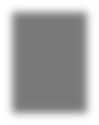 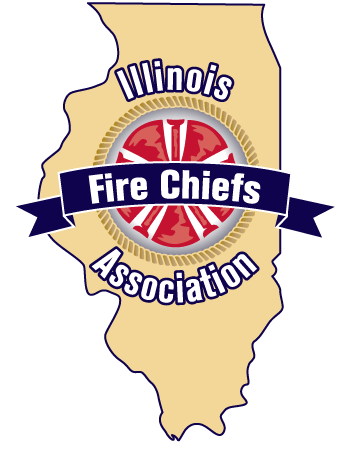 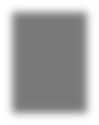 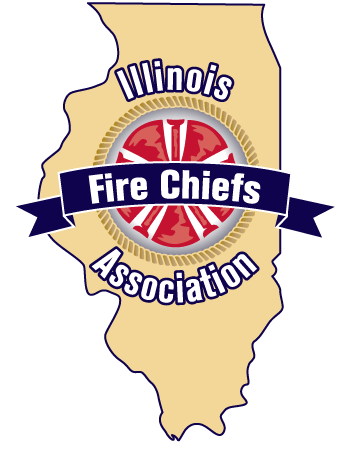 Deadline:  July 19, 2024It is the intent of the Illinois Fire Chiefs’ Association (IFCA) to recognize outstanding contributions to the fire service at the state and national levels.The IFCA will consider nominations of the Fire Chief or the person who is charged with leading the fire department or district by another title (Commissioner, Director, etc) in Illinois who have significant, ongoing contributions in our profession. Considerations include, but are not limited to, public education, life safety advancements; innovative and entrepreneurial efforts and accomplishments; education and or credential portfolio; public-private sector contributions, Community involvement and other significant recurring performance hallmarks.Recipients of recognition by Illinois Fire Chiefs Association may be recommended for further consideration at the national level.To apply, complete the application, a letter of nomination and the additional information listed on the application. The application package should be submitted electronically to FCOY@illinoisfirechiefs.org no later than July 19, 2024.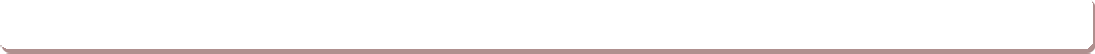 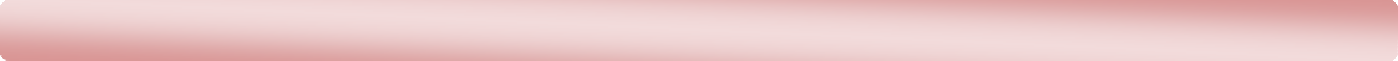 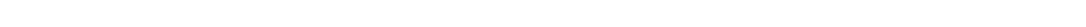 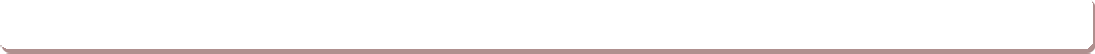 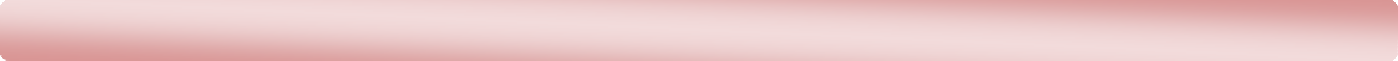 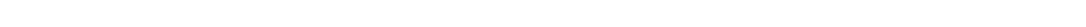 Nominee InformationNominator InformationPlease check one of the following recognition categories that will apply to the Nominee:A successful application will follow and/or contain the items below:	A completed application (this page) for the nominee [required]	A letter from the nominator describing the reason for the nomination [required]	A profile of the Department or District [required]	A resume, curricula vitae or biography of the nominee [required]	Letters of support from those with knowledge of the nominee (no more than five accepted)   Leader of the department or district for a minimum of 1.5 years (recommended)	All documentation must be in electronic format (pdf preferred)	Submit all items together via email to: FCOY@illinoisfirechiefs.org	All submission MUST be emailed by July 19, 2024 no later than 4pm.Submissions should also include community involvement of the applicant.To assist nominators in completing successful applications, a sample application is available at www.illinoisfirechief.com\FCOY.  For additional information, contact Tom Styczynski at tstyczynski@villageofalsip.org. The Fire Chief of the Year Committee will meet to review the applications and all applicants and submitters will be contacted in early August. The 2024 Chief of the Year will be awarded at the IFCA combined conference, time and date to be determined. Rank or TitleFirst NameFirst NameFirst NameFirst NameMiddle InitialLast NameLast NameLast NameLast NameSuffixSuffixFire Department/District NameFire Department/District NameFire Department/District NameAddressAddressAddressAddressCityCityCityCityZip CodeFire Department/District Phone Fire Department/District Phone Immediate Supervisor NameImmediate Supervisor NameImmediate Supervisor NameImmediate Supervisor NameImmediate Supervisor NameImmediate Supervisor NameImmediate Supervisor TitleImmediate Supervisor TitleImmediate Supervisor TitleImmediate Supervisor TitleImmediate Supervisor Email Immediate Supervisor Email Immediate Supervisor Email Immediate Supervisor Email Immediate Supervisor Work PhoneImmediate Supervisor Work PhoneImmediate Supervisor Work PhoneImmediate Supervisor Work PhoneImmediate Supervisor Work PhoneImmediate Supervisor Cellular PhoneImmediate Supervisor Cellular PhoneImmediate Supervisor Cellular PhoneRank or TitleFirst NameFirst NameFirst NameMiddle InitialLast NameLast NameLast NameSuffixSuffixAffiliationAffiliationAffiliationAddressAddressAddressCityCityCityZip CodeEmail Address Email Address Work PhoneWork PhoneWork PhoneWork PhoneWork PhoneCellular PhoneCellular PhoneCellular PhoneCategoryCategoryTypeDescriptionDescriptionDescriptionAFull TimePaid Department/District with: All  career  firefighters.ANDWith a community population inexcess of 25,000.BFull TimePaid Department/District with:All career firefighters.ANDWith a community population at or under 25,000.CPart TimePaid or Combination department/district with: Career,  Paid Paid-On-Call, Paid-On-Premise, volunteers, or any combination of these ANDAny size communityDVolunteerOnly volunteer members with no or nominalcompensationANDAny size community